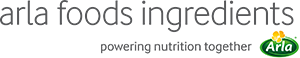 7 de agosto de 2023COMUNICADO DE PRENSAArla Foods Ingredients logra su primera 
certificación de Non-GMO ProjectLa proteína láctea nativa MicelPure® se ha convertido en el primer producto de Arla Foods Ingredients certificado por el Non-GMO Project, que es el esquema de productos no transgénicos más completo de América del Norte.Los productos certificados pueden llevar la famosa etiqueta de la mariposa. Esto proporciona a los consumidores la seguridad de una evaluación de terceros para comprobar el cumplimiento del estándar Non-GMO Project, que incorpora disposiciones rigurosas de prueba, trazabilidad y segregación.MicelPure® es un aislado de caseína micelar. Contiene el 86 % de proteína nativa y es naturalmente alto en calcio; asimismo, es ideal para la nutrición deportiva y otras aplicaciones para alimentos saludables. Ya obtuvo la Certificación Orgánica de la Unión Europea (EU Organic) y la Certificación Orgánica de China (China Organic). Se produce a partir de leche danesa mediante una tecnología de filtración por membrana suave que asegura que la proteína permanezca en su forma natural con una desnaturalización mínima, lo que protege sus beneficios nutricionales.Troels Nørgaard Laursen, Director para Health & Performance de Arla Foods Ingredients, comentó: "Estamos encantados de que MicelPure® ha obtenido el sello Non-GMO Project Verified y el logotipo de la mariposa, que es la certificación más confiable para productos no transgénicos en América del Norte. Esto reviste una importancia especial en un momento en que los compradores tienden cada vez más a preferir alimentos sin organismos modificados genéticamente".Un estudio reciente indica que el 83 % de los consumidores estadounidenses conoce los OMG (frente al 79 % en 2020), y el 44 % menciona "sin transgénicos" como una declaración importante en las etiquetas de alimentos y bebidas. El sello Non-GMO Project Verified es el esquema de certificación de los alimentos más ampliamente reconocido después de la Certificación Orgánica del Departamento de Agricultura de los Estados Unidos (USDA), USDA Organic, y la etiqueta de más rápido crecimiento en el sector de productos naturales, que representa alrededor de $40 000 millones en ventas anuales y más de 55 000 productos con fórmulas únicas. Los estudios demuestran que las marcas que llevan el logotipo de la mariposa aumentan sus ventas hasta el 20 %.2Troels Nørgaard Laursen agregó: "Ya somos reconocidos por tener los estándares más altos de calidad y de seguridad alimentaria del sector. Esta certificación para MicelPure® también demuestra nuestro compromiso de cumplir con creces los requisitos regulatorios y de satisfacer o superar los niveles de calidad que nuestros clientes demandan".Para obtener más información, comuníquese con:Steve Harman, Ingredient CommunicationsTel: +44 (0)7538 118079 | Correo electrónico: Steve@ingredientcommunications.comAcerca de Arla Foods Ingredients
Arla Foods Ingredients es líder mundial en soluciones con suero que agregan valor. Descubrimos y ofrecemos ingredientes derivados del suero y ayudamos a la industria alimentaria a desarrollar y a procesar eficientemente alimentos más naturales, funcionales y nutritivos. Ofrecemos productos a los mercados globales para los sectores de nutrición en los primeros años de vida, nutrición médica, nutrición deportiva, alimentos saludables y otros alimentos y bebidas.Estas son cinco razones para elegirnos:Tenemos I+D en nuestro ADNOfrecemos calidad superiorSomos su socio comercial de confianzaApoyamos la sostenibilidadGarantizamos la seguridad del suministroArla Foods Ingredients es una subsidiaria 100 % propiedad de Arla Foods. Nuestras oficinas centrales están en Dinamarca.LinkedInhttp://www.linkedin.com/company/arla-foods-ingredientsLinkedIn (América Latina)https://www.linkedin.com/showcase/arla-foods-ingredients-latin-america/LinkedIn (China)https://www.linkedin.com/showcase/arla-foods-ingredients-china/